Supplementary MaterialDictionary of SymbolsSupplementary Table 1: Descriptions and units of symbols used in the main text.Experimental ParametersSupplementary Table 2: Experimental parameters for pure wave (‘PW’), pure current (‘PC’), and combined wave-current (‘WC’) conditions.  is wave amplitude. The final row includes typical uncertainties.Time-averaged Velocity, Reynolds Stress, and Turbulent Kinetic Energy Profiles for All CasesTime-averaged velocity profiles are shown in Supplementary Figure 3.1. Pure waves (first column, Supplementary Figure 3.1(A), (F)) produce wave-induced time-mean currents within the meadow (in the direction of wave propagation) and return currents above the meadow, resulting in a peak velocity near the top of the meadow. The magnitude of wave-induced current increased as the wave amplitude increased and agreed with the model prediction of Luhar (2021) (see Equation 5 in the main text, and Schaefer and Nepf, 2022, in review).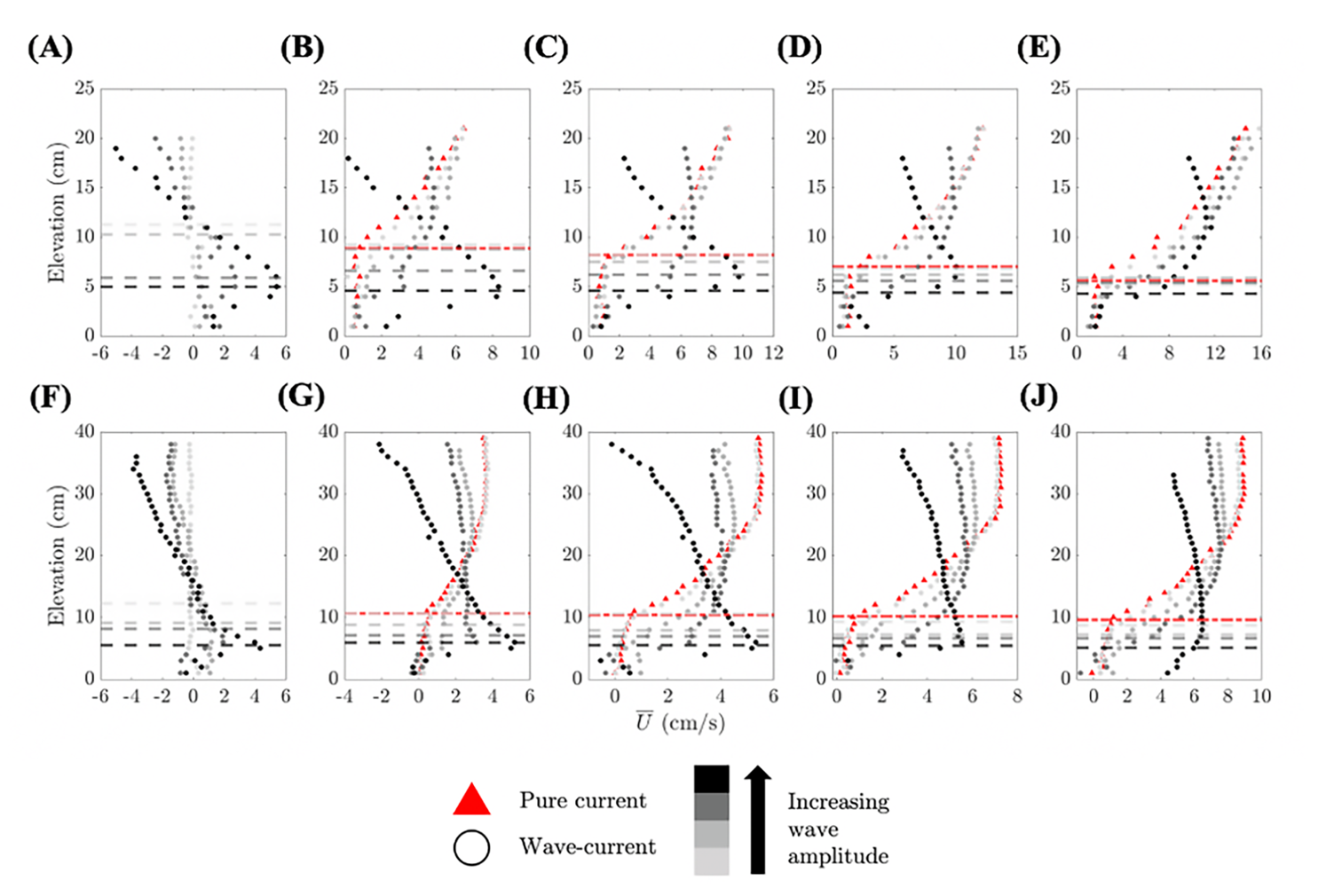 Supplementary Figure 3.1: Distance above the bed () versus time-averaged streamwise velocity () for depths (A-E) =27 cm and (F-J) =45 cm. The first column includes pure wave conditions, and the imposed current increases from the second through fifth columns (see Supplementary Table 2). Horizontal dashed lines denote measured , with matching colors (dashed-dotted lines correspond to pure current cases). Profiles could not be extended over the entire depth due to limitations of the instrument and the presence of waves.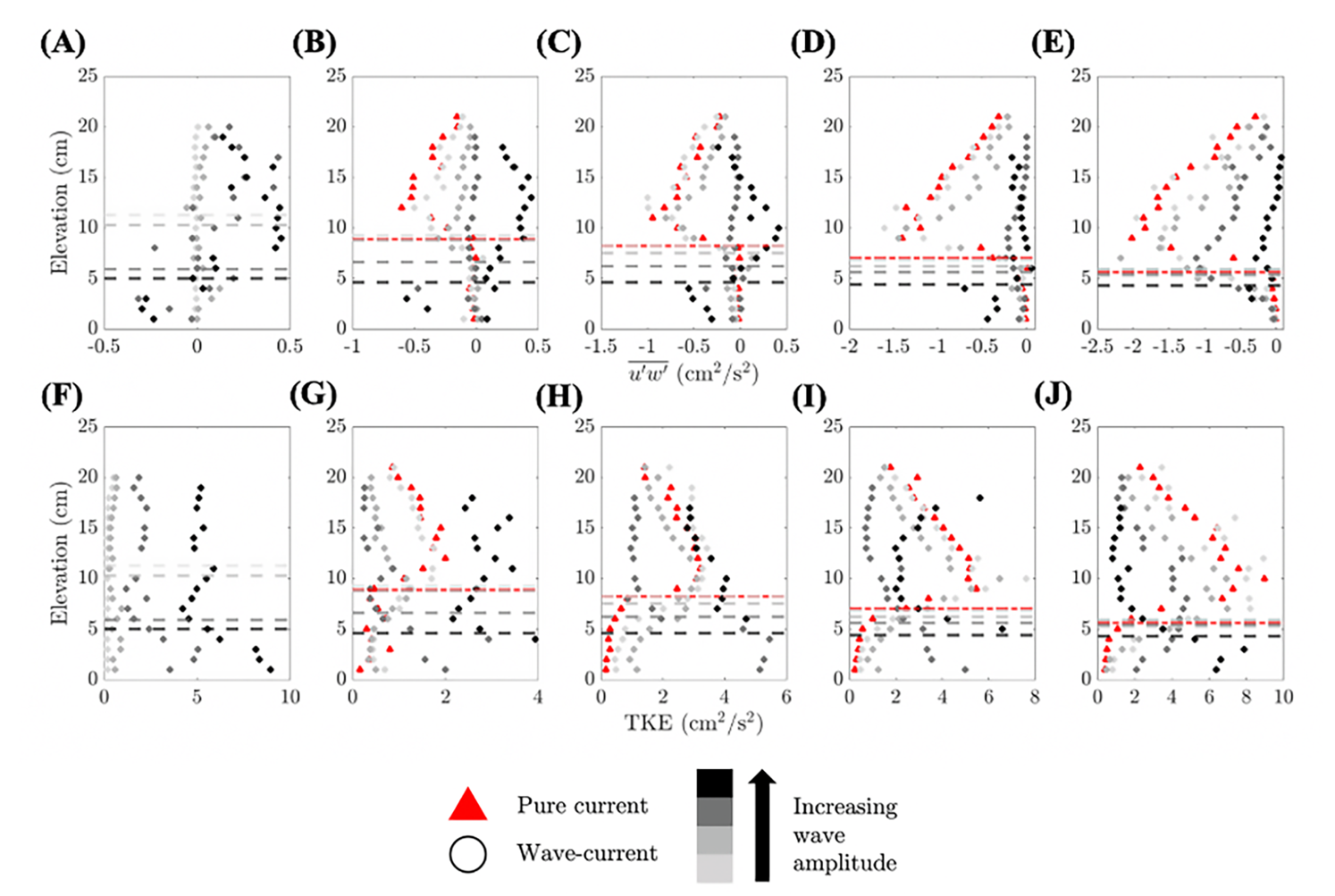 Supplementary Figure 3.2 Distance above the bed () versus (A-E) Reynolds stress () and (F-J) turbulent kinetic energy (TKE) profiles for the depth =27 cm. The first column includes pure wave conditions, and the imposed current increases from the second through fifth columns (see Supplementary Table 2). Horizontal dashed lines denote measured deflected meadow height , with matching colors (dashed-dotted lines correspond to pure current cases). Profiles could not be extended over the entire depth due to limitations of the instrument and the presence of waves. Some points from cases involving the stronger two waves (black and darkest gray circles) are outside of the shown x-axes ranges in order to show the details of the other profiles.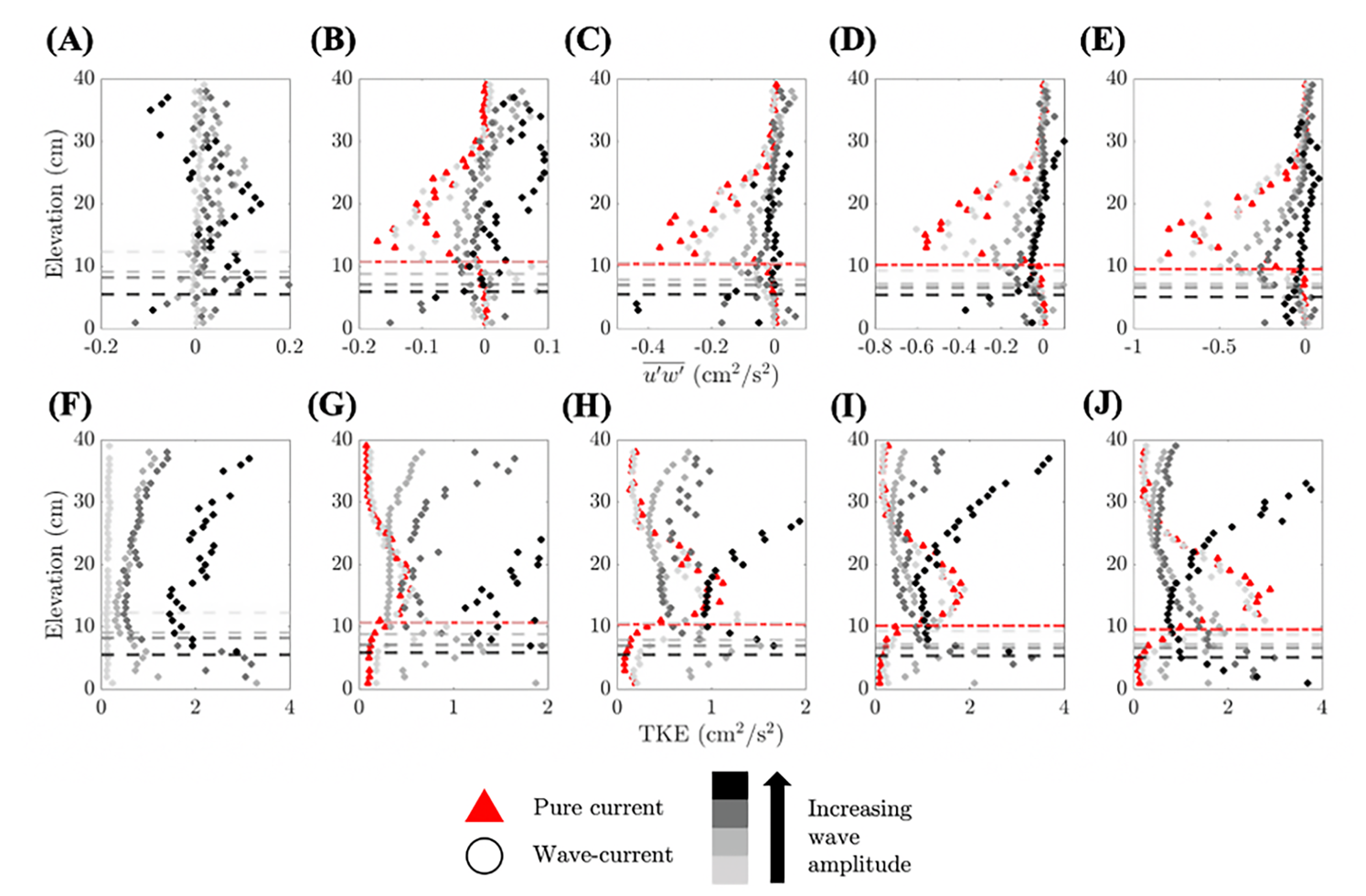 Supplementary Figure 3.3: (A-E) Distance above the bed () versus Reynolds stress () and (F-J) turbulent kinetic energy (TKE) profiles for the depth =45 cm. The first column includes pure wave conditions, and the imposed current increases from the second through fifth columns (see Supplementary Table 2). Horizontal dashed lines denote measured deflected meadow height , with matching colors (dashed-dotted lines correspond to pure current cases). Profiles could not be extended over the entire depth due to limitations of the instrument and the presence of waves. Some points from cases involving the stronger two waves (black and darkest gray circles) are outside of the shown x-axes ranges in order to show the details of the other profiles.Additional Figures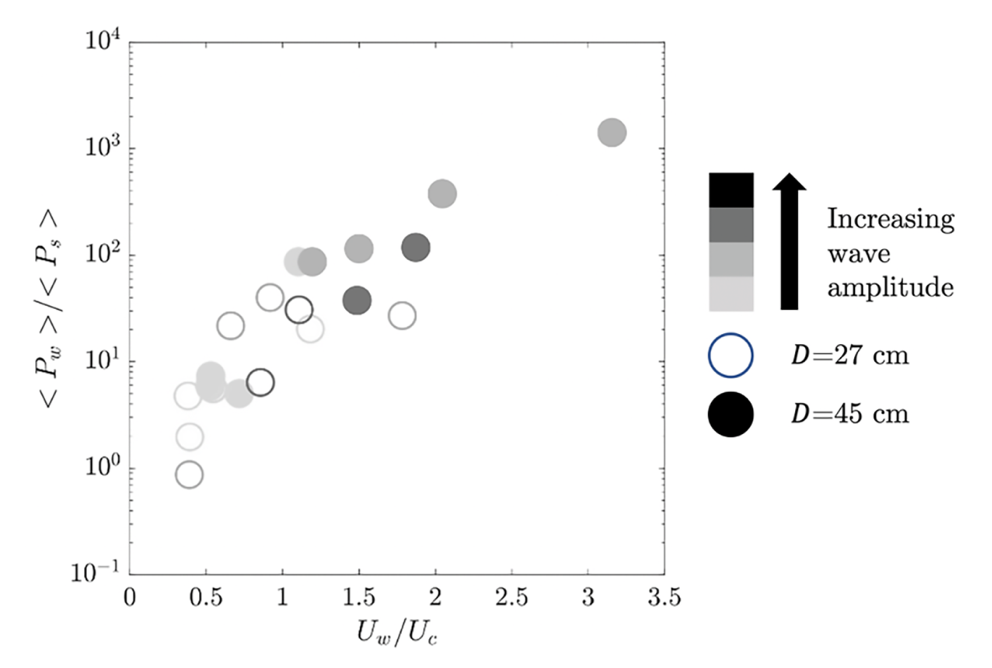 Supplementary Figure 4.1: Ratio of lower-bound canopy-averaged wake production () predicted using Equation 8 in the main text (using the in-canopy time-averaged velocity scale ) to canopy-averaged measured shear production () using Equation 6 in the main text versus the wave-to-current velocity ratio (), specifically for cases showing typical shear layer structure. Note the logarithmic scale on the y-axis. Ratios increased with increasing  due to the decrease in Reynolds stress peak magnitude (see Figure 5 in the main text).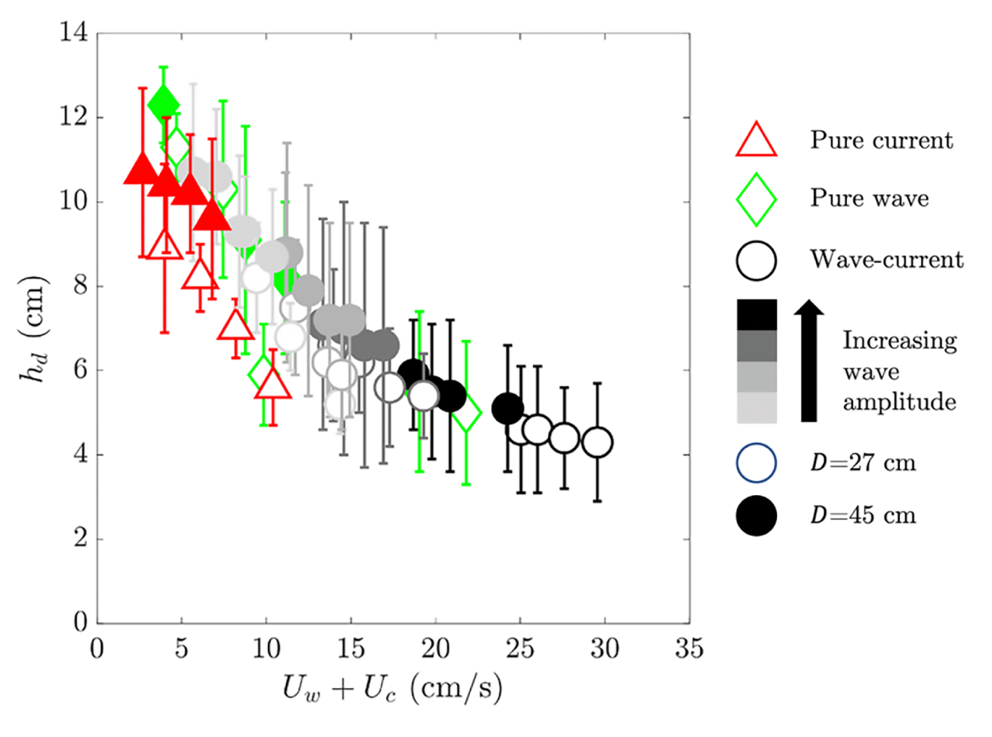 Supplementary Figure 4.2: Measured mean deflected height () versus the sum of the wave and current velocity () for each case. Error bars denote standard deviation. The mean deflected height decreased with increasing current velocity, and decreased with increasing wave amplitude.SymbolDescriptionUnitTime averageCanopy spatial vertical averageWave velocity amplitudem s-1Depth-averaged imposed current velocitym s-1Depth-averaged, time-averaged in-canopy velocitym s-1Depth-averaged, time-averaged overflow layer velocitym s-1Mean water depthmUndeflected canopy heightmDeflected canopy heightmDrag coefficientCanopy frontal area per canopy volumem-1 / Number of stems / blades per unit bed aream-2 / Stem diameter / blade widthmShear layer penetration depthmCanopy solid volume fractionEffective blade lengthmCoefficient of momentum exchange
at the top of the canopyEmpirical coefficient used in Reynolds shear stress at the top of the canopykg m-1 s-2Density of waterkg m-3, , Streamwise, lateral, and vertical velocitym s-1, , Fluctuations in streamwise, lateral, and vertical velocitiesm s-1TimesVertical coordinate (with  at the bed)mStreamwise coordinate 
(with  at the leading edge of the meadow)mMaximum wave-induced current within the canopym s-1Wave numberm-1 / Wave period / wave angular frequencys / s-1Shear productionm2 s-3Wake productionm2 s-3Turbulent dissipation ratem2 s-3TKETurbulent kinetic energy (observed)m2 s-2Turbulent kinetic energy (predicted)m2 s-2Integral length scalemScale factorKinematic viscosity of waterm2 s-1Drag length scalemType(cm)(cm)(s)(cm/s)(cm/s)PW270.8200PW271.3200.5PW271.7201.9PW273.6203.5PC270N/A4.00.7PC270N/A6.10.9PC270N/A8.21.5PC270N/A10.41.7WC270.824.01.0WC270.626.11.2WC270.628.21.3WC270.7210.42.1WC271.224.01.6WC271.026.11.0WC270.928.21.6WC270.7210.43.0WC271.724.02.1WC271.626.13.2WC271.628.22.9WC271.5210.43.3WC273.524.05.9WC273.326.14.2WC273.228.24.3WC273.2210.44.0PW450.920-0.1PW451.9201.0PW452.4200.6PW454.0202.1PC450N/A2.70.3PC450N/A4.10.3PC450N/A5.50.5PC450N/A6.80.7WC450.722.70.5WC450.724.10.4WC450.625.50.5WC450.826.80.8WC451.922.70.9WC451.824.10.9WC451.825.51.1WC451.826.81.5WC452.322.71.3WC452.224.11.5WC452.225.51.3WC452.226.81.2WC453.422.72.4WC453.324.12.8WC453.325.52.5WC453.726.85.40.20.10.020.20.1